Agenda overleg MR JWF 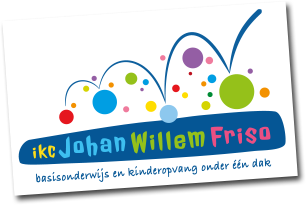 d.d. maandag 19 september 2022, 19.30 uurOpening Vaststellen agendaMededelingen/ingekomen stukken Armoede op school: ingebracht door de oudergeleding van de mr. Schoolreisjes zijn door de meerderheid betaald. Is er niet betaald dan kan dit een indicatie zijn voor financiële problemen. Corona gerelateerd: we merken binnen het onderwijs dat het thuiszitters probleem groter wordt. Oorzaken zijn zeer uiteenlopend. Dit is zowel langdurend als kortdurend. Het is belangrijk voor ons als school om signalen op te pakken. VergaderdataData zijn akkoord.Notulen 23 mei 2022 Overleg met Helga:Nationale Programma Onderwijs (brief minister Wiersma)Onze mr was op de hoogte van het plan. Voor 500 euro per leerling is er weer geld beschikbaar. We wilden het geld aan 7 punten besteden. Hier zijn we mee aan het werk gegaan. De plannen voor het komende schooljaar worden nog met het team besproken. We merken dat de schoolresultaten zijn niet achteruit gegaan. We hebben de resultaten gehaald die we zonder de gelden niet hadden gehaald. Kinderen zijn gezien. Doorgaande ontwikkellijn IKCKomende vrijdag hebben we een IKC dag met het hele team. We gaan verder in op de samenwerking. Vanuit de oudergeleding van de  mr wordt aangegeven dat de speelleergroep tot half 1 doorgaat en de kinderopvang vanaf 1 uur start. Ook de bso loopt niet automatisch door vanuit opvang naar school net als de opgave voor school. Ouders moeten hier zelf actie in ondernemen. Dit zijn zeker praktische onderwerpen om aan te kaarten en duidelijk te communiceren naar ouders. Sinne pakt de communicatie hier goed in op. Voor school is het een idee om de consequenties aan te geven wanneer kinderen eerder starten op school. Bijvoorbeeld na de zomervakantie twee of drie weken voordat ze 4 worden.Passend OnderwijsTeldatum 1 oktoberEr zitten op dit moment 272 leerlingen bij ons op school. Vorig jaar hadden we 279. We verwachten volgend jaar weer iets meer leerlingen te hebben. IKC gids 2022-2023Schooljaarverslag 2022-2023Schooljaarplan 2022MR jaarverslag 2021-2022 vaststellen Wordt binnenkort opgestuurd. De mr moet hier nog naar kijken voor akkoord. Document werkwijze MR Krijgen we binnenkort toegestuurd.Nieuwe aanmelding oudergeledingMR zichtbaarheidBij commissies, is er sprake van een markt dan graag even doorgeven aan de mr. Dan kan de mr hier ook bij staan met een kraampje. In februari is er een ouderavond. Hier kan een praatje gehouden worden door de mr. Rondvraag en sluiting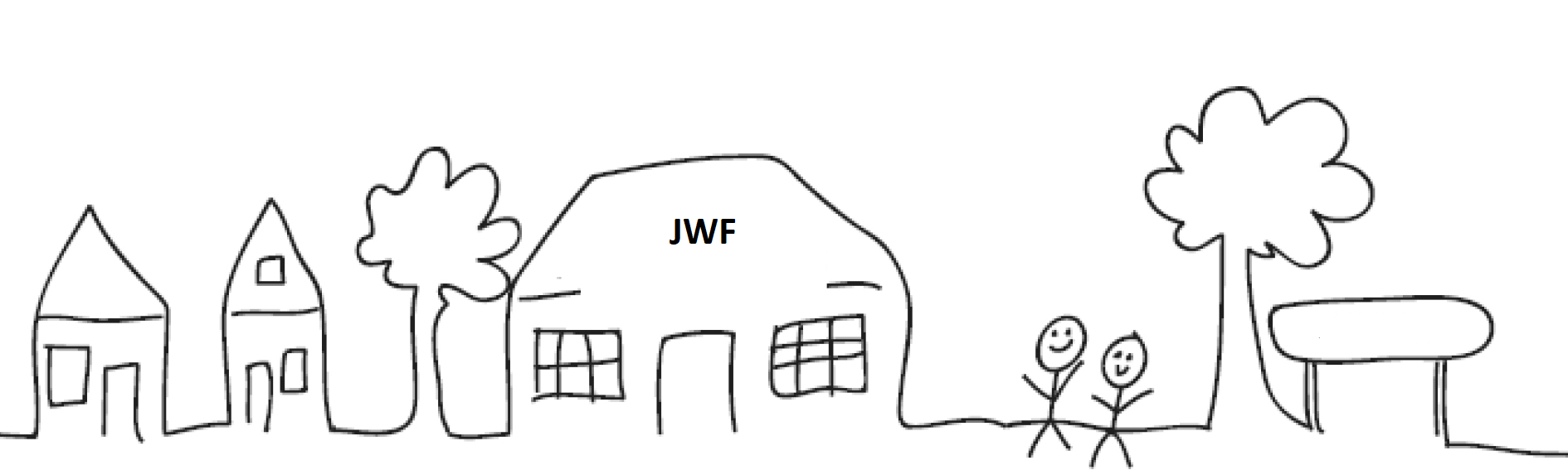 